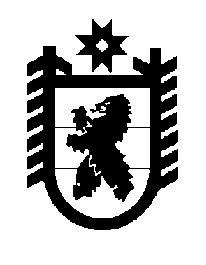 Российская Федерация Республика Карелия    ПРАВИТЕЛЬСТВО РЕСПУБЛИКИ КАРЕЛИЯПОСТАНОВЛЕНИЕот 14 марта 2012 года № 80-Пг. ПетрозаводскОб утверждении Положения о порядке компенсации расходов, связанных с переездом, лицам, работающимв организациях, финансируемых из бюджета РеспубликиКарелия, расположенных в районах Крайнего Севера иприравненных к ним местностяхВ соответствии со статьей 5 Закона Республики Карелия от 27 декабря 2004 года № 846-ЗРК «О гарантиях и компенсациях для отдельных категорий лиц, проживающих в районах Крайнего Севера и приравненных к ним местностях на территории Республики Карелия» Правительство Республики Карелия п о с т а н о в л я е т:1. Утвердить прилагаемое Положение о порядке компенсации расходов, связанных с переездом, лицам, работающим в организациях, финансируемых из бюджета Республики Карелия, расположенных в районах Крайнего Севера и приравненных к ним местностях.2. Настоящее постановление вступает в силу по истечении десяти дней со дня его официального опубликования.          ГлаваРеспублики Карелия                                                                     А.В. НелидовУтверждено постановлениемПравительства Республики Карелияот 14 марта 2012 года № 80-П Положениео порядке компенсации расходов, связанных с переездом,лицам,  работающим в организациях, финансируемых избюджета Республики Карелия, расположенных в районахКрайнего Севера и приравненных к ним местностях 1. Настоящее Положение устанавливает порядок,  размер и условия компенсации расходов, связанных с переездом (далее – компенсация), лицам, работающим в организациях, финансируемых из бюджета Республики Карелия, расположенных в районах Крайнего Севера и приравненных к ним местностях (далее – работник, работники) и членам их семей (мужу, жене, несовершеннолетним детям). 2. Расходы, подлежащие компенсации, включают в себя:а) оплату стоимости проезда – по фактическим расходам, подтвержденным проездными документами (включая страховой взнос на обязательное личное страхование пассажиров на транспорте, оплату услуг по оформлению проездных документов, включенных в стоимость проездного документа, предоставление в поездах постельных принадлежностей), но не выше стоимости проезда:железнодорожным транспортом – в купейном вагоне скорого фирменного поезда;водным транспортом – в каюте V группы морского судна регулярных транспортных линий и линий с комплексным обслуживанием пассажиров, в каюте II категории речного судна всех линий сообщения, в каюте I категории судна паромной переправы;воздушным транспортом – в салоне экономического класса;автомобильным транспортом – в автомобильном транспорте общего пользования (кроме такси), при его отсутствии – в автобусах с мягкими откидными сиденьями;б) оплату стоимости проезда транспортом общего пользования (кроме такси) к железнодорожной станции, пристани, аэропорту и автовокзалу при наличии подтверждающих документов (билетов);в) оплату стоимости провоза багажа весом не свыше пяти тонн на семью по фактическим расходам, но не  выше тарифов, предусмотренных для перевозки железнодорожным транспортом.3. При оформлении проездного документа (билета) в электронном виде на железнодорожном транспорте или в гражданской авиации компенсация производится при предъявлении работником:оригинала электронного проездного документа (билета) на железнодорожном транспорте;2 маршрут/квитанции электронного пассажирского билета и багажной квитанции (выписки из автоматизированной информационной системы оформления воздушных перевозок), посадочных талонов.4. Компенсация работникам и членам их семей в случае использования личного транспорта производится в размере фактических расходов на оплату стоимости израсходованного топлива, подтвержденных чеками автозаправочных станций, в соответствии с нормой расхода топлива, установленной для соответствующего транспортного средства, но не выше наименьшей стоимости проезда кратчайшим путем.5. В случае, если представленные работником документы подтверждают произведенные расходы по проезду по более высокой категории, чем установлено пунктом 2 настоящего Положения, компенсация производится на основании справки о стоимости проезда в соответствии с установленной категорией проезда, выданной работнику (членам его семьи) транспортной организацией, осуществляющей перевозку, или ее уполномоченным агентом (далее – транспортная организация) на дату приобретения билета. Расходы на получение указанной справки компенсации не подлежат.6. При отсутствии проездных документов компенсация производится на основании справки транспортной организации о стоимости проезда по кратчайшему маршруту следования в размере минимальной стоимости:а) при наличии железнодорожного сообщения – по тарифу плацкартного вагона пассажирского поезда;б) при наличии только воздушного сообщения – по тарифу на перевозку воздушным транспортом в салоне экономического класса;в) при наличии только морского или речного сообщения – по тарифу каюты X группы морского судна регулярных транспортных линий и линий с комплексным обслуживанием пассажиров, каюты III категории речного судна всех линий сообщения;г) при наличии только автомобильного сообщения – по тарифу автобуса общего типа.7. Выплата компенсации работнику, прибывшему из другого региона Российской Федерации в соответствии с заключенным трудовым договором с работодателем, и членам его семьи производится на основании заявления работника о компенсации расходов с указанием  членов его семьи, имеющих право на компенсацию, дат их рождения, маршрута следования, стоимости проезда с приложением следующих документов:а) проездных и перевозочных документов, подтверждающих расходы работника и членов его семьи;б) копий свидетельств о рождении детей, свидетельства о заключении брака (в случае прибытия мужа (жены) работника вместе с ним) с предъявлением оригинала;3в) копии трудовой книжки работника с записью об увольнении с последнего места работы с предъявлением оригинала;г) справки с последнего места работы работника, а членов его семьи – с последнего и нового места работы (при наличии) о неполучении ими компенсации.8. Выплата компенсации работнику и членам его семьи в случае переезда к новому месту жительства в другую местность в связи с расторжением (прекращением) трудового договора производится по последнему месту работы на основании заявления работника о компенсации расходов с указанием  членов его семьи, имеющих право на компенсацию, дат их рождения, маршрута следования, стоимости проезда с приложением следующих документов:а) проездных и перевозочных документов, подтверждающих расходы работника и членов его семьи;б) копий свидетельств о рождении детей, свидетельства о заключении брака (в случае выбытия мужа (жены) работника вместе с ним) с предъявлением оригинала;в) копии трудовой книжки работника с записью об увольнении с работы и приказа о прекращении трудового договора;г) справки с нового места работы работника, а членов его семьи – с последнего и нового места работы (при наличии) о неполучении ими компенсации.9. Компенсация работнику в случае переезда к новому месту жительства в другую местность в связи с расторжением (прекращением) трудового договора или прибывшему из другого региона Российской Федерации в соответствии с заключенным трудовым договором с работодателем и членам его семьи производится в течение трех месяцев с даты предъявления работодателю документов согласно настоящему Положению. 10. Работник обязан вернуть полностью средства, выплаченные ему в качестве компенсации, в случае:если он не приступил к работе в установленный срок без уважительной причины;если он до окончания срока работы, определенного трудовым договором, а при отсутствии определенного срока – до истечения одного года работы уволился по собственному желанию без уважительной причины или был уволен за виновные действия, которые в соответствии с законодательством Российской Федерации явились основанием прекращения трудового договора.____________